ATENTAMENTE.   HEROICA CUATRO VECES PUEBLA DE ZARAGOZA, A 17 DE ENERO DE 2022.DIP. FERNANDO MORALES MARTÍNEZCOORDINADOR DE MOVIMIENTO CIUDADANO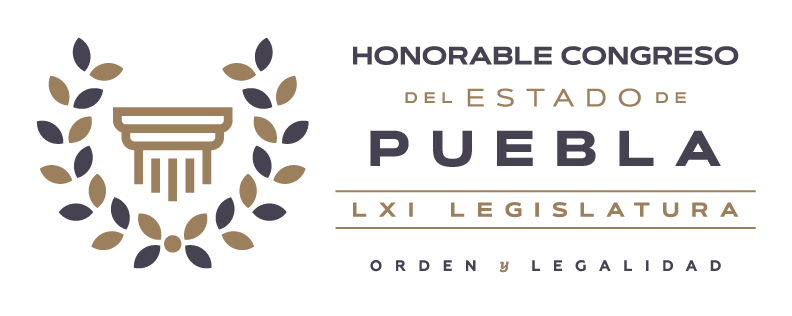 C.C. DIPUTADOS Y DIPUTADAS INTEGRANTES DE MESA DIRECTIVA,DE LA LXI LEGISLATURA DEL HONORABLE CONGRESO DEL ESTADO LIBRE Y SOBERANO DE PUEBLAPRESENTES.Diputado Fernando Morales Martínez en mi facultad de coordinador del Grupo Legislativo de Movimiento Ciudadano de la Sexagésima Primera Legislatura del Honorable Congreso del Estado, con fundamento en lo dispuesto por los artículos 57 fracción I, 63 fracción II, 64 de la Constitución Política del Estado Libre y Soberano de Puebla; 44 fracción II, 144 fracción II de la Ley Orgánica del Poder Legislativo del Estado Libre y Soberano de Puebla; 120 fracción VI del Reglamento Interior de Honorable Congreso del Estado Libre y Soberano de Puebla, someto a consideración de este Honorable Cuerpo Colegiado la presente Iniciativa con Proyecto de Decreto que reforma trece leyes locales: Ley para el Acceso de las Mujeres a una Vida Libre de Violencia del Estado de Puebla,  Ley de Transparencia y Acceso a la Información Pública del Estado de Puebla,  Ley para la Igualdad entre Mujeres y Hombres del Estado de Puebla,  Ley de Desarrollo Económico Sustentable del Estado de Puebla, Ley Estatal de Salud del Estado de Puebla, Ley del Instituto de Seguridad y Servicios Sociales de los Trabajadores al Servicio de los Poderes del Estado de Puebla, Ley de los Trabajadores al Servicio del Estado, Ley de Presupuesto y Gasto Público Responsable del Estado de Puebla, Ley para Prevenir y Eliminar la Discriminación del Estado Libre y Soberano de Puebla, Ley Orgánica de la Administración Pública del Estado de Puebla, Ley Orgánica del Poder Judicial del Estado de Puebla, Ley Orgánica del Poder Legislativo del Estado Libre y Soberano de Puebla y el Reglamento Interior del Honorable Congreso del Estado Libre y Soberano de Puebla, para consolidar La Igualdad Salarial y No Discriminación Laboral entre hombres y mujeres.EXPOSICIÓN DE MOTIVOS La agenda legislativa en la dinámica actual tiene que considerar un programa legislativo de puntos de acuerdo, iniciativas de ley y reformas con propuestas innovadoras para  acelerar los avances de los derechos de las mujeres sin discriminación ni violencia en todos los ámbitos humano, político, educativo, económico, social, salarial y laboral, con la finalidad de promover la igualdad de género y el empoderamiento de las mujeres, por lo que en mi calidad de legislador tengo el compromiso pleno de asumir la facultad de iniciativa legislativa,  para presentar una propuesta para incorporar el concepto de igualdad salarial y no discriminación laboral en la legislación.   La Agenda Legislativa, dentro de sus múltiples propuestas tiene que diseñar, elaborar, proponer y dar seguimiento a leyes en materia de igualdad de género para fortalecer y garantizar el derecho a la igualdad sustantiva entre las mujeres y hombres. En observancia, al principio de progresividad en materia constitucional, que establece que los derechos tienen que progresar gradualmente, y no disminuir en el ámbito jurídico, se propone impulsar una iniciativa de reforma integral a diversas leyes, para presentar este concepto de reforma de Igualdad Salarial y No Discriminación Laboral entre hombres y mujeres para el Estado de Puebla, que consiste en el sentido de la interpretación del principio de que a trabajo igual, salario igual y del principio de igualdad laboral y no discriminación.Los principios constitucionales de progresividad, igualdad, paridad, igualdad de trato y de oportunidades y de no discriminación, han permitido el avance significativo de diversos ordenamientos legales en materia de género, que han dado impulso al empoderamiento femenino y a reconocer los derechos humanos de las mujeres, se han aprobado la Reforma Constitucional de Paridad entre géneros, la reforma integral de Violencia Política de Género, la Reforma Integral de Violencia Digital y ciber acoso contra las mujeres “Ley Olimpia”, reforma para sancionar en mayor media el delito del feminicidio, y en algunos estados la aprobación de la reforma de la despenalización del aborto, reformas a 86 ordenamientos en materia de paridad de género, entre otras leyes. La presente iniciativa de reforma, para impulsar la Igualdad Salarial y No Discriminación Laboral entre hombres y mujeres para el Estado de Puebla, propone modificar diversas disposiciones jurídicas de trece leyes estatales; Ley para el Acceso de las Mujeres a una Vida Libre de Violencia del Estado de Puebla,  Ley de Transparencia y Acceso a la Información Pública del Estado de Puebla,  Ley para la Igualdad entre Mujeres y Hombres del Estado de Puebla,  Ley de Desarrollo Económico Sustentable del Estado de Puebla, Ley Estatal de Salud del Estado de Puebla, Ley del Instituto de Seguridad y Servicios Sociales de los Trabajadores al Servicio de los Poderes del Estado de Puebla, Ley de los Trabajadores al Servicio del Estado, Ley de Presupuesto y Gasto Público Responsable del Estado de Puebla, Ley para Prevenir y Eliminar la Discriminación del Estado Libre y Soberano de Puebla, Ley Orgánica de la Administración Pública del Estado de Puebla, Ley Orgánica del Poder Legislativo del Estado Libre y Soberano de Puebla y el Reglamento Interior del Honorable Congreso del Estado Libre y Soberano de Puebla, con el objeto de reconocer el paralelismo que debe existir para la igualdad de salarios entre hombres y mujeres y la no discriminación en el ámbito laboral.En lo relativo al principio de igualdad de trato y de oportunidades entre mujeres y hombres, el artículo 4 constitucional, determina la igualdad entre mujeres y hombres como una garantía para todas y todos los ciudadanos, y la Ley General para la Igualdad entre las Mujeres y Hombres, es el ordenamiento máximo que esta armonizado en leyes estatales, para dar su efectivo cumplimiento, referente a los principios de igualdad y no discriminación, marco legal observado para la realización de la presente reforma de ley, así como la Ley General de Acceso a las mujeres a una vida libre de violencia y su Ley Estatal de Puebla, que tienen por objeto prevenir y erradicar todo tipo de violencia, incluyendo la violencia producida por la desigualdad salarial y la  discriminación laboral. En el mismo sentido, el principio de que a trabajo igual salario igual, está expuesto en el marco legal, que establece con toda claridad “de que a trabajo igual salario igual”. La Constitución Política en el artículo 123, apartado A, fracción VII, señala que “para trabajo igual debe corresponder salario igual, sin tener en cuenta sexo ni nacionalidad”. Asimismo, la Ley Federal del Trabajo en su artículo 86 indica que “a trabajo igual, desempeñado en puesto, jornada y condiciones de eficiencia también iguales, debe corresponder salario igual”. Lo anterior concluye la procedencia jurídica de la presente reforma integral, sosteniendo que la igualdad salarial como remuneración será siempre igual por un trabajo de igual valor, sin distinguir el sexo o determina situación de género.En materia de igualdad salarial entre mujeres y hombres por trabajo igual, se tiene que establecer que deben existir los mismos y derechos y obligaciones salariales, y que la Agenda Legislativa tiene que garantizar la igualdad salarial y no discriminación laboral, como una disposición de la acción legislativa, ya que es preciso avanzar en los derechos laborales de las mujeres. Es oportuno señalar que la LXI Legislatura Paritaria del Honorable Congreso del Estado de Puebla, tiene que legislar, discutir y aprobar leyes de manera equitativa, para el avance del empoderamiento económico de las mujeres, a fin de disminuir la brecha salarial en México. Dentro de las principales tareas parlamentarias de los diputados y las diputadas de la LXI Legislatura del Honorable Congreso del Estado de Puebla, esta promover acciones de igualdad de género, enfocadas a eliminar las brechas de género, como el principal de los obstáculos y desigualdades que enfrentan las mujeres en todos los ámbitos. La lucha de las mujeres por alcanzar la igualdad de género en el trabajo, el salario y la economía, representa la importancia de impulsar el presente proyecto de reforma, denominada reforma integral de Igualdad Salarial y No Discriminación Laboral entre hombres y mujeres para el Estado de Puebla, que pretende acelerar los mecanismos jurídicos para el empoderamiento económico de las mujeres y la igualdad de remuneración salarial, sin discriminación laboral.Es preciso señalar la persistente brecha salarial, de acuerdo a ONU Mujeres, en México las mujeres perciben un salario de 34.3 por ciento menor al de los hombres, la brecha salarial de género en la economía de género revela la subrepresentación de las mujeres en el mercado laboral, en México esta brecha es del 13 por ciento, es decir, por cada 100 pesos que recibe un hombre en promedio pro su trabajo al mes, una mujer recibe 87 pesos. Sin embargo, la Comisión Nacional de Salarios Mínimos CONASAMI, detallo en el último informe que la nueva política de salarios mínimos ha permitido reducir la brecha salarial por género en un 6.5 por ciento, en referencia al aumento de los salarios mínimos. A nivel internacional, la OCDE detalla en su último informe que la brecha salarial de género se estimada en un 23 por ciento, corroborando que las mujeres ganan 77 centavos mientras que los hombres ganan un dólar por un trabajo de igual valor, por lo que es preciso acelerar el empoderamiento económico de las mujeres, ya que se requerirán 275 años para cerrar la brecha salarial de género a nivel mundial.Lograr la igualdad de remuneración es un hito importante para los derechos humanos de las mujeres y la igualdad de género, la brecha salarial entre géneros es uno de los tres aspectos más importantes de la desigualdad de género, así como el reparto desigual del trabajo no remunerado y la violencia contra las mujeres. Por lo que se concluye de lo anterior, la importancia de promover una reforma integral de Igualdad Salarial y No Discriminación Laboral entre hombres y mujeres para el Estado de Puebla, como una norma de política de transparencia legislativa, en defensa de los derechos de las mujeres.Una de las principales estrategias del presente proyecto de reforma, es visibilizar a la igualdad salarial, como una figura jurídica para disminuir la brecha salarial de género, que constituye uno de los principales retos para alcanzar la igualdad sustantiva en el trabajo; bajo la premisa de que las mujeres, tienen derecho a ganar un salario igual, del mismo valor y ocupar los mismos cargos que los hombres, para consolidar la paridad económica. La igualdad económica, es la igualdad de derechos de hombres y mujeres para generar ingresos y recursos propios a partir del acceso al trabajo remunerado en igualdad de condiciones y con las mismas oportunidades, libres de discriminación laboral, por lo que este proyecto de reforma, propone reformas a dispositivos jurídicos que regulan la economía laboral, para empoderar la igualdad salarial, como parte de los compromisos de la Agenda 2030 para el desarrollo sostenible, que promueve el crecimiento económico de las mujeres, y la equidad salarial por un trabajo de igual valor. El compromiso de las Naciones Unidas por la igualdad salarial, ha notificado declarar desde 2020 por parte de la Asamblea General, el 18 de septiembre como el Día Internacional de Igualdad Salarial, a fin de promover una campaña para destacar el derecho a la misma remuneración entre hombres y mujeres por un trabajo de igual valor. El Honorable Congreso del Estado de Puebla, a través de la Comisión de Igualdad de Género, se suma a los compromisos para alcanzar las metas de la Agenda 2030 para el Desarrollo Sostenible, especialmente su objetivo 5 “Lograr la igualdad entre los géneros y empoderar a todas las mujeres y las niñas”, presentando este proyecto de reforma integral de ley, para promover las políticas de igualdad salarial.Así mismo, La Coalición Internacional para la Igualdad Salarial EPIC, se centra en la igualdad de remuneración entre mujeres y hombres por un trabajo de igual valor, en el que participan la ONU, OCDE, los países del G20, OIT, así como por diversas organizaciones laborales, presentan programas anuales consistentes en acciones, iniciativas y propuestas legislativas, para promover el crecimiento económico para todas las mujeres, en el empleo y trabajo para eliminar la brecha salarial.Hay que subrayar  de manera explícita que la presente reforma integral, esta jurídicamente armonizada con la reforma integral de Igualdad salarial y  no discriminación entre hombres y mujeres, aprobada por unanimidad en el Senado de la República, en fecha marzo de 2021, que reforma y modifica las leyes generales de Acceso de las Mujeres a una Vida Libre de Violencia; de Transparencia y Acceso a la Información Pública; para la Igualdad entre Mujeres y Hombres; la Ley de Cámaras Empresariales y sus Confederaciones, la Ley del Seguro Social, y la Ley del Servicio Profesional de Carrera en la Administración Pública Federal. Así como las leyes federales de los Trabajadores al Servicio del Estado; de Presupuesto y Responsabilidad Hacendaria; de Remuneraciones de los Servidores Públicos; del Trabajo; para Prevenir y Eliminar la Discriminación; la Ley Orgánica de la Administración Pública Federal y la Ley Orgánica del Poder Judicial de la Federación. Es importante señalar en referencia al párrafo que antecede que el proyecto de decreto de reforma en materia de igualdad salarial y no discriminación aprobado por el Senado de la República, fue enviado para su aprobación a la Cámara de Diputados, por lo que se pronostica que pronto se aprobará en su totalidad y se enviarán el dictamen a los estados para su armonización legislativa. Lo anterior, conduce a que el plan de trabajo de la Comisión de Igualdad de Género debe estar perfilado a empoderar la creación y aprobación de normas legislativas que garanticen la igualdad salarial y no discriminación en el trabajo. Las Naciones Unidas, las agencias de ONU Mujeres, Inmujeres, la Organización Internacional del Trabajo, las organizaciones de la sociedad civil nacionales e internacionales, los grupos y colectivos feministas, empresas, universidades, trabajadores y empleadores, son promotores de acciones y programas de igualdad salarial y del empoderamiento económico de las mujeres, como una solución para eliminar la brecha salarial en el empleo y la discriminación laboral, por lo que esta iniciativa de reforma, tiene la finalidad de garantizar jurídicamente los compromisos de estos sectores, como parte de la responsabilidad y obligaciones de las diputados y diputados del quehacer del Poder Legislativo. El activismo para generar compromisos para conseguir la igualdad salarial, y la creación de Leyes en la materia, son acciones afirmativas para alcanzar la igualdad salarial y la eliminación de la discriminación laboral, para que los gobiernos, a través de las instituciones de los tres órdenes y los tres poderes, implementen estas directrices como políticas públicas, programas y lineamientos, a fin de cerrar la brecha salarial entre géneros y de transformar en igualdad de género la economía laboral. El objetivo de la presente reforma integral, es articular conciencias e impulsar esfuerzos constantes, de las proposiciones de ley presentadas por el Poder Legislativo y de las Iniciativas de la sociedad civil y gubernamental, para conseguir la igualdad salarial por un trabajo de igual valor, eliminando prácticas discriminatorias que impiden a las mujeres obtener roles de liderazgo y puestos con salarios altos y equitativos.La igualdad salarial es un tema urgente, necesario y trascendental en la Agenda Legislativa, ya que garantiza a las mujeres la representación equitativa de los salarios en los trabajos, y la protección de los derechos salariales, así como es de crucial importancia transparentar los criterios y las decisiones sobre la remuneración de los salarios por parte de los empleadores, es por ello que la legislación a través de los marcos legislativos, tienen que crear medidas para la formalización de lograr la igualdad en los salarios, lo cual es el objetivo primordial de esta iniciativa de reforma.La desigualdad salarial, es una práctica de violencia de género y discriminación catalogada dentro de los tipos de violencia, como violencia laboral, ya que no garantiza la igualdad retributiva, por lo que esta reforma de ley, propone modificar diversos dispositivos legales, que contienen medidas urgentes de garantía de la igualdad de trato de oportunidades entre mujeres y hombres en el trabajo, y de igualdad salarial y la no discriminación laboral.Es necesaria una política legislativa, por parte de la LXI Legislatura del Honorable Congreso del Estado, para promover la igualdad de remuneración por un trabajo de igual valor, e incidir a la eliminación de la discriminación laboral, es por ello que la denominada,  reforma integral de Igualdad Salarial y No Discriminación Laboral entre hombres y mujeres para el Estado de Puebla, propone realizar los cambios normativos para ofrecer salarios justos, igualitarios y equitativos para las mujeres. Este proyecto plantea una reforma integral a diversas leyes, para sumarse a la armonización legislativa del decreto de reforma de igualdad salarial y no discriminación entre hombres y mujeres, aprobada en el Senado de República, y a las iniciativas de leyes y reformas, de diversos países,   que aprobaron iniciativas a favor de la Igualdad Salarial, entre los que destacan Islandia, Suecia, Alemania, Panamá, Finlandia, España, Francia, Reino Unido, Chile, Estados Unidos, Canadá, entre otros países,  quienes se han sumado con acciones efectivas de paridad y la igualdad de género para alcanzar la igualdad sustantiva.REFORMA INTEGRAL DE IGUALDAD SALARIAL Y NO DISCRIMINACIÓN LABORAL ENTRE HOMBRES Y MUJERESque reforma trece Leyes: Ley para el Acceso de las Mujeres a una Vida Libre de Violencia del Estado de Puebla,  Ley de Transparencia y Acceso a la Información Pública del Estado de Puebla,  Ley para la Igualdad entre Mujeres y Hombres del Estado de Puebla,  Ley de Desarrollo Económico Sustentable del Estado de Puebla, Ley Estatal de Salud del Estado de Puebla, Ley del Instituto de Seguridad y Servicios Sociales de los Trabajadores al Servicio de los Poderes del Estado de Puebla, Ley de los Trabajadores al Servicio del Estado, Ley de Presupuesto y Gasto Público Responsable del Estado de Puebla, Ley para Prevenir y Eliminar la Discriminación del Estado Libre y Soberano de Puebla, Ley Orgánica de la Administración Pública del Estado de Puebla, Ley Orgánica del Poder Judicial del Estado de Puebla, Ley Orgánica del Poder Legislativo del Estado Libre y Soberano de Puebla y el Reglamento Interior del Honorable Congreso del Estado Libre y Soberano de Puebla.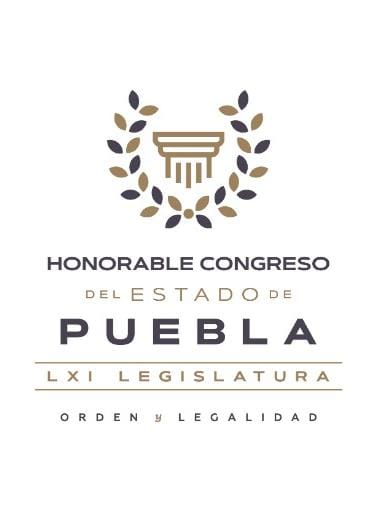 CUADRO COMPARATIVO